Please Check the Town Website (www.bridgtonmaine.org) For Meeting Cancellation Notices.DATE:	Thursday, July 14, 2022 TIME:	6:15 P.M.PLACE:	Bridgton Town Office downstairs conference roomPlease join the meeting in person or from your computer, tablet or smartphone. 
https://global.gotomeeting.com/join/801401549 

You can also dial in using your phone. 
United States (Toll Free): 1 877 309 2073 
United States: +1 (646) 749-3129 

Access Code: 801-401-549 

New to GoToMeeting? Get the app now and be ready when your first meeting starts: https://global.gotomeeting.com/install/801401549AgendaCall to OrderApproval of minutes of June 9, 2022Discussion on Grady’s Motel business award for environmental sustainabilityDiscussion of opportunities for promoting PPB (Farmers’ Market/Fall FestivalNext Recycling Matters letterPossible alternative names for our committeeCommittee members’ concerns and public commentPromotion of new laws/hoped for laws on waste reductionAdjournment and set date for next meeting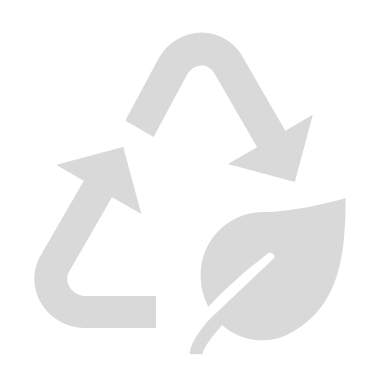 Recycling Committee Meeting Agenda